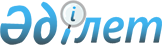 Об утверждении Правил привлечения внешних независимых экспертов, в том числе предъявляемые к ним квалификационные критерииПриказ и.о. Министра экологии, геологии и природных ресурсов Республики Казахстан от 17 августа 2021 года № 331. Зарегистрирован в Министерстве юстиции Республики Казахстан 19 августа 2021 года № 24038
      В соответствии с пунктом 5 статьи 137 Экологического кодекса Республики Казахстан ПРИКАЗЫВАЮ:
      1. Утвердить прилагаемые Правила привлечения внешних независимых экспертов, в том числе предъявляемые к ним квалификационные критерии.
      2. Комитету экологического регулирования и контроля Министерства экологии, геологии и природных ресурсов Республики Казахстан в установленном законодательством Республики Казахстан порядке обеспечить:
      1) государственную регистрацию настоящего приказа в Министерстве юстиции Республики Казахстан;
      2) размещение настоящего приказа на интернет-ресурсе Министерства экологии, геологии и природных ресурсов Республики Казахстан после его официального опубликования;
      3) в течение десяти рабочих дней после государственной регистрации настоящего приказа представление в Департамент юридической службы Министерства экологии, геологии и природных ресурсов Республики Казахстан сведений об исполнении мероприятий, предусмотренных подпунктами 1) и 2) настоящего пункта.
      3. Контроль за исполнением настоящего приказа возложить на курирующего вице-министра экологии, геологии и природных ресурсов Республики Казахстан.
      4. Настоящий приказ вводится в действие по истечении шестидесяти календарных дней после дня его первого официального опубликования.
      "СОГЛАСОВАН"
Министерство здравоохранения
Республики Казахстан 
      "СОГЛАСОВАН"
Министерство индустрии 
и инфраструктурного развития
Республики Казахстан
      "СОГЛАСОВАН"
Министерство сельского хозяйства
Республики Казахстан
      "СОГЛАСОВАН"
Министерство национальной экономики
Республики Казахстан 
      "СОГЛАСОВАН"
Министерство торговли и интеграции
 Республики Казахстан 
      "СОГЛАСОВАН"
Министерство финансов
 Республики Казахстан  Правила привлечения внешних независимых экспертов, в том числе предъявляемые к ним квалификационные критерии Глава 1. Общие положения
      1. Настоящие Правила привлечения внешних независимых экспертов, в том числе предъявляемые к ним квалификационные критерии (далее – Правила) разработаны в соответствии с пунктом 5 статьи 137 Экологического кодекса Республики Казахстан (далее – Кодекс) и определяют порядок привлечения внешних независимых экспертов, в том числе предъявляемые к ним квалификационные критерии.
      2. Внешние независимые эксперты привлекаются при:
      1) изучений причиненного экологического ущерба, оценке его характера, масштаба, а также разработке возможных мер по ремедиации;
      2) подготовке отчета по стратегической экологической оценке, выполнение других работ и оказание других услуг в процессе проведения стратегической экологической оценки. Глава 2. Порядок привлечения внешних независимых экспертов, в том числе предъявляемые к ним квалификационные критерии
      3. В качестве внешнего независимого эксперта привлекаются физические лица, которое соответствует всем нижеперечисленным критериям:
      1) имеет высшее образование по специальности или смежным специальностям, соответствующим области знаний, по которой оно привлекается в качестве внешнего независимого эксперта;
      2) обладает опытом работы не менее 5 (пяти) лет в соответствующей области знаний, по которой оно привлекается в качестве внешнего независимого эксперта;
      3) независимость (отсутствие конфликта интересов, беспристрастность).
      4. Подтверждение соответствия критерию, указанному в подпункте 1) пункта 3 настоящих Правил, осуществляется на основе копии диплома о высшем образовании.
      5. Подтверждение соответствия критерию, указанному в подпункте 2) пункта 3 настоящих Правил, осуществляется на основе копий трудовых книжек, трудовых или гражданско-правовых договоров, актов оказанных услуг или документов, подтверждающих наличие соответствующего опыта работы (резюме с описанием опыта, ранее выданные данным лицом экспертные заключения, сертификаты, рекомендательные письма).
      6. К основным областям знаний, по которым уполномоченному органу в области охраны окружающей среды потребуется экспертная поддержка относятся: окружающая среда и смежные науки; физические и химические науки; биологические и смежные науки; водные ресурсы и водопользование; земельные ресурсы; лесное хозяйство; рыбное хозяйство; здравоохранение; технические науки (инженерия и инженерное дело, геология, горное дело, технологии производств, строительство); право; экономические науки.
      7. Независимость внешнего эксперта означает его способность свободно сформировать и выразить свое экспертное мнение, которое является беспристрастным, соответствует принципам объективности и честности, основывается на фактах, научных принципах их обоснования, собственных знаниях и опыте и не обусловлено коммерческим, финансовым или другим воздействием со стороны других заинтересованных лиц, в том числе субъекта регулирования.
      Под субъектом регулирования в настоящих Правилах понимается лицо, в отношении деятельности которого запрашивается экспертная поддержка, в том числе:
      1) при изучении причиненного экологического ущерба, оценке его характера, масштаба и разработке возможных мер по ремедиации - лицо, причинившее экологический ущерб либо доверенное лицо за устранение причиненного экологического ущерба;
      2) при подготовке отчета по стратегической экологической оценке, выполнение других работ и оказание других услуг в процессе проведения стратегической экологической оценки.
      8. В качестве внешнего независимого эксперта не привлекается физическое лицо, имеющее конфликт интересов:
      1) состоящее в трудовых или других договорных отношениях с субъектом регулирования либо ранее состоявшее в таких отношениях с ним в период менее, чем за 5 (пять) лет до даты привлечения в качестве внешнего независимого эксперта;
      2) являющееся близким родственником, супругом (супругой) либо свойственником представителя, сотрудника уполномоченного органа в области охраны окружающей среды, в рассмотрении которого находится каждый конкретный случай, а также субъекта регулирования, либо его первых руководителей, уполномоченных представителей;
      3) являющееся представителем субъекта регулирования или представителем, сотрудником регулирующего уполномоченного органа в области охраны окружающей среды в период менее чем за 5 (пять) лет до даты привлечения в качестве внешнего независимого эксперта;
      4) являющееся работником или представителем юридического лица или индивидуального предпринимателя, состоящих в договорных отношениях с субъектом регулирования и прямо или косвенно заинтересованных в результатах услуг, оказываемых внешним независимым экспертом;
      5) имеющей прямую или косвенную заинтересованность в рассматриваемом вопросе, который влияет на его независимость при оказании экспертной поддержки.
      9. В случае выявления в составе внешних независимых экспертов лица, не соответствующего какому-либо из критериев, перечисленных в подпунктах 1), 2) и 3) пункта 3 настоящих Правил, уполномоченный орган в области охраны окружающей среды в течение 1 (одного) рабочего дня отстраняет такое лицо от участия в экспертной поддержке по рассматриваемому вопросу и принимает меры по привлечению других внешних независимых экспертов. При этом результаты услуг такого отстраненного лица, ранее полученные по рассматриваемому вопросу, не учитываются уполномоченным органом в области охраны окружающей среды при осуществлении своих функций и полномочий. Глава 3. Порядок формирования перечня потенциальных внешних независимых экспертов
      10. В целях оперативного привлечения внешних независимых экспертов уполномоченный орган в области охраны окружающей среды формирует и ведет перечень потенциальных внешних независимых экспертов (далее – перечень) в разрезе каждой области знаний, по которым уполномоченному органу охраны окружающей среды потребуется экспертная поддержка.
      11. Для обеспечения прозрачности деятельности уполномоченного органа в области охраны окружающей среды перечень размещается на официальном интернет-ресурсе уполномоченного органа в области охраны окружающей среды.
      12. Для формирования и актуализации перечня уполномоченный орган в области охраны окружающей среды ежегодно до 1 сентября размещает на своем официальном интернет-ресурсе объявление с приглашением внешних независимых экспертов к подаче заявления на включение в перечень.
      Объявление содержит описание областей знаний, по которым уполномоченный орган в области охраны окружающей среды заинтересуется в экспертной поддержке, а также способа и места подачи заявления (электронным способом с указанием электронного почтового адреса и (или) на бумажном носителе с указанием почтового адреса).
      13. Эксперты в соответствующих областях знаний, желающие подать заявление на включение в перечень, подают в уполномоченный орган в области охраны окружающей среды следующее:
      1) заявление на включение в перечень потенциальных внешних независимых экспертов по форме, согласно приложению 1 к настоящим Правилам;
      2) личное резюме в произвольной форме с описанием образования, ученых степеней (при наличии), опыта работы в соответствующей сфере и иной информации, удостоверенное подписью заявителя;
      3) письменное заверение о достоверности предоставленной информации и соответствии заявителя критериям, указанным в подпунктах 1), 2) и 3) пункта 3 настоящих Правил, по форме согласно приложению 2 к настоящим Правилам, удостоверенное подписью заявителя;
      4) копии документов, подтверждающих соответствие критериям, указанным в подпунктах 1) и 2) пункта 3 настоящих Правил.
      14. В случае соответствия заявителя критериям о наличии образования и опыта в двух или более областях знаний, по которым требуется экспертная поддержка, заявление подается отдельно по каждой соответствующей области знаний.
      15. Заявление подается в любое время после опубликования уполномоченным органом в области охраны окружающей среды соответствующего объявления на его официальном интернет-ресурсе, но не позднее до 31 мая, следующего за годом опубликования такого объявления.
      16. Уполномоченный орган в области охраны окружающей среды не позднее 5 (пяти) рабочих дней после получения заявления с прилагаемыми документами рассматривает их на предмет соответствия настоящим Правилам и если такое соответствие установлено, включает заявителя в перечень.
      17. Не позднее 10 (десяти) рабочих дней со дня включения заявителя в перечень, уполномоченный орган в области охраны окружающей среды уведомляет его об этом (в электронной форме или письменно – в зависимости от способа подачи заявления) и заключает договор возмездного оказания услуг внешнего независимого эксперта в соответствии с Гражданским кодексом Республики Казахстан.
      18. Уполномоченный орган в области охраны окружающей среды в случае выявления несоответствия потенциального внешнего независимого эксперта, включенного в перечень, критериям, указанным в подпунктах 1), 2) и 3) пункта 3 настоящих Правил, в течение 5 (пяти) календарных дней исключает такое лицо из перечня и уведомляет его об этом в течение 3 (трех) календарных дней (в электронной форме или письменно – в зависимости от способа подачи заявления) с указанием причин исключения.
      Исключение лица из перечня по указанным основаниям влечет за собой односторонний отказ уполномоченного органа в области охраны окружающей среды.
      19. Включение лица в перечень является этапом его предварительной квалификации в качестве потенциального внешнего независимого эксперта и не влечет за собой обязательства уполномоченного органа в области охраны окружающей среды по привлечению такого лица к конкретным заданиям. Привлечение внешних независимых экспертов является полномочием, но не обязанностью уполномоченного органа охраны окружающей среды.
      20. Внешние независимые эксперты определяются уполномоченным органом в области охраны окружающей среды для каждого конкретного задания, по которому требуется экспертная поддержка, из числа экспертов, включенных в перечень. Глава 4. Порядок привлечения внешних независимых экспертов по конкретным заданиям
      21. Уполномоченный орган в области охраны окружающей среды принимает решение о привлечении внешнего независимого эксперта (внешних независимых экспертов) из числа экспертов, включенных в перечень, на начальной стадии осуществления функций, указанных в пункте 2 настоящих Правил.
      22. Не позднее 1 (одного) рабочего дня, следующего за днем принятия такого решения, уполномоченный орган в области охраны окружающей среды направляет всем потенциальным внешним независимым экспертам, включенным в перечень по соответствующей области знаний, по которой запрашивается экспертная поддержка, запрос в электронной форме о выполнении конкретного задания (далее – задание).
      23. Не позднее 2 (двух) рабочих дней со дня направления запроса уполномоченного органа в области охраны окружающей среды потенциальные внешние независимые эксперты, заинтересованные в выполнении задания, направляют уполномоченному органу в области охраны окружающей среды посредством электронной почты подтверждение своей готовности для выполнения конкретных заданий.
      24. Не позднее 3 (трех) рабочих дней со дня уведомления уполномоченного органа в области охраны окружающей среды потенциальные внешние независимые эксперты, заинтересованные в выполнении задания, направляют уполномоченному органу в области охраны окружающей среды посредством электронной почты письменное заверение об отсутствии конфликта интересов и отсутствия заинтересованности в выполнении конкретных заданий по форме, согласно приложению 3 к настоящим Правилам, удостоверенное подписью потенциального внешнего независимого эксперта, либо сообщение о наличии конфликта интересов.
      25. Потенциальные внешние независимые эксперты в течении трех лет не подтвердившие в установленный срок свою готовность выполнить задания уполномоченного органа в области охраны окружающей среды подлежат исключению из перечня.
      26. Внешние независимые эксперты, являющиеся сотрудниками некоммерческих организаций, принимают участие в экспертной поддержке по своему выбору и с согласия уполномоченного органа в области охраны окружающей среды на некоммерческой (безвозмездной) или возмездной основе.
      27. Внешний независимый эксперт обеспечивает конфиденциальность всей информации, полученной в рамках оказания услуг и составляющей коммерческую или иную охраняемую законом тайну. Порядок разглашения и (или) распространения полученной информации предусмотрено Законом "О государственных секретах Республики Казахстан".
      28. Уполномоченный орган в области охраны окружающей среды обеспечивает конфиденциальность личности внешнего независимого эксперта, привлеченного для выполнения задания. Не допускается разглашение уполномоченным органом в области охраны окружающей среды или его сотрудниками субъекту регулирования или его аффилированным лицам личности привлеченного внешнего независимого эксперта и самого факта привлечения внешнего независимого эксперта на протяжении всего срока выполнения задания.
      29. Услуги оказываются внешними независимыми экспертами на казахском и (или) русском языках. Иностранные эксперты, привлеченные в качестве внешних независимых экспертов и не владеющие казахским и (или) русским языками, за свой счет обеспечивают профессиональный перевод результатов своих услуг.
      30. В случае привлечения внешним независимым экспертом других физических лиц для выполнения вспомогательных работ (услуг) в рамках оказания экспертной поддержки соответствующие лица должны соответствовать критериям, указанным в подпунктах 1), 2) и 3) пункта 3 настоящих Правил.
      31. Расходы, понесенные уполномоченным органом в области охраны окружающей среды в связи с привлечением внешних независимых экспертов (вознаграждения за оказание экспертных услуг, транспортных, командировочных и других связанных с оказанием экспертных услуг расходов), для изучения причиненного экологического ущерба, оценки его характера, масштаба, а также разработки возможных мер по ремедиации, подлежат взысканию с лица, ответственного за устранение причиненного экологического ущерба, в порядке, предусмотренном статьей 136 Кодекса.  Заявление на включение в перечень потенциальных внешних независимых экспертов
      Я, _______________________________________________________________________,
                         фамилия, имя, отчество (при его наличии)
прошу включить меня в перечень потенциальных внешних независимых экспертов
уполномоченного органа в области охраны окружающей среды.
      Перечень прилагаемых документов:
      1)____________________________________________________________
      2)____________________________________________________________
      3)____________________________________________________________
      4)____________________________________________________________
      (наименование документов и количество страниц)
      ___________________
      (подпись)
      Примечание:
      К заявлению прилагаются документы, подтверждающие указанные сведения        Заверение о достоверности предоставленной информации и соответствии
                               заявителя критериям
      Я, ______________________________________________________________________,
                         (фамилия, имя, отчество (при его наличии)
      настоящим подтверждаю своей подписью ниже, что:
      1) вся информация, предоставленная мной в заявлении на включение в перечень потенциальных внешних независимых экспертов, является достоверной;
      2) вся информация, предоставленная мной в личном резюме, которое прилагается к заявлению, является достоверной;
      3) я полностью соответствую критериям, указанным в подпунктах 1), 2) и 3) пункта 3 настоящих Правил;
      4) предоставленные мной копии документов, подтверждающих соответствие критериям, указанным в подпунктах 1) и 2) пункта 3 настоящих Правил, являются подлинными.
      (дата) 
___________________ 
       (подпись)                    Заверение об отсутствии конфликта интересов
      Я, _______________________________________________________________________,
                         фамилия, имя, отчество (при его наличии)
      (далее – субъект регулирования) настоящим заверяю своей подписью ниже, что я:
      1) не состою в трудовых или других договорных отношениях с субъектом регулирования и ранее не состоял (-а) в таких отношениях с ним в период менее, чем за пять лет до даты настоящего заверения;
      2) не являюсь близким родственником, супругом (супругой), свойственником субъекта регулирования либо его уполномоченных представителей;
      3) не являюсь близким родственником, супругом (супругой) либо свойственником первых руководителей, уполномоченных представителей субъекта регулирования;
      4) не являюсь представителем субъекта регулирования и не являлся таковым (не являлась таковой) в период менее, чем за пять лет до даты настоящего заверения;
      5) не являюсь работником или представителем юридического лица или индивидуального предпринимателя, состоящих в договорных отношениях с субъектом регулирования и прямо или косвенно заинтересованных в результатах моих услуг в качестве внешнего независимого эксперта;
      6) не являюсь аффилированным лицом субъекта регулирования;
      7) другим образом не имею прямой или косвенной заинтересованности в рассматриваемом вопросе, которая может повлиять на мою независимость при оказании экспертной поддержки;
      8) не являюсь близким родственником, супругом (супругой), свойственником представителя, сотрудника уполномоченного органа в области охраны окружающей среды, в рассмотрении которого находится каждый конкретный случай;
      9) не являюсь близким родственником, супругом (супругой) либо свойственником первых руководителей, уполномоченных представителей субъекта регулирования или представителя, сотрудника регулирующего уполномоченного органа в области охраны окружающей среды;
      10) не являюсь представителем, сотрудником регулирующего уполномоченного органа в области охраны окружающей среды и не являлся таковым (не являлась таковой) в период менее, чем за 5 (пять) лет до даты настоящего заверения.
      Примечания:
      подпункт 2) настоящего приложения заполняется в случае, если субъектом регулирования является физическое лицо (индивидуальный предприниматель);
      (дата)
      ___________________
             (подпись)
					© 2012. РГП на ПХВ «Институт законодательства и правовой информации Республики Казахстан» Министерства юстиции Республики Казахстан
				
      И.О. Министра экологии, 
геологии и природных ресурсов 
Республики Казахстан 

С. Кожаниязов
Утверждены приказом
И.О. Министра экологии,
геологии и природных ресурсов
Республики Казахстан
от 17 августа 2021 года № 331Приложение 1 к Правилам
привлечения внешних
независимых экспертов, в том
числе предъявляемые к ним
квалификационные критерииФормаМинистерство экологии,
геологии и природных ресурсов
Республики Казахстан"__" _________20__ года
Сведения о внешнем независимом эксперте:
Сведения о внешнем независимом эксперте:
Гражданство:
Индивидуальный идентификационный номер (ИИН) (либо его аналог в стране резидентства)
Вид, номер и дата выдачи документа, удостоверяющего личность
Пол:
Адрес проживания:
Номер телефона:
Адрес электронной почты:
Сведения об образовании:

(указывается академическая степень, специализация)
Сведения о трудовом стаже:

общий трудовой стаж:

стаж по специальности (указать специализацию):

(к заявлению прикладывается резюме в свободной форме)
Научные статьи и публикации (при наличии):
Знание языков

(указывается язык и уровень владения)Приложение 2 к Правилам
привлечения внешних
независимых экспертов, в том
числе предъявляемые к ним
квалификационные критерииФормаМинистерство экологии,
геологии и природных ресурсов
Республики КазахстанПриложение 3 к Правилам
привлечения внешних
независимых экспертов, в том
числе предъявляемые к ним
квалификационные критерииФормаМинистерство экологии,
геологии и природных ресурсов
Республики Казахстан